Всероссийский День снега был отмечен в Сумском Посаде . Школьники 2-6 классов посоревновались на дистанции 1 км. Остальные пробежали 2 км. Мастер -класс в передвижении свободным (коньковым) ходом показали братья Карповы-Николай и Дмитрий. Дмитрий преодолел 2 км за 5 м 55 сек. Николай чуть уступил, показав результат 6 м 03 сек. 
Отличная лыжня, хорошее скольжение, прекрасная погода создали замечательную атмосферу нашего зимнего дня " Кабы не было зимы в городах и селах, никогда б не знали мы этих дней веселых!"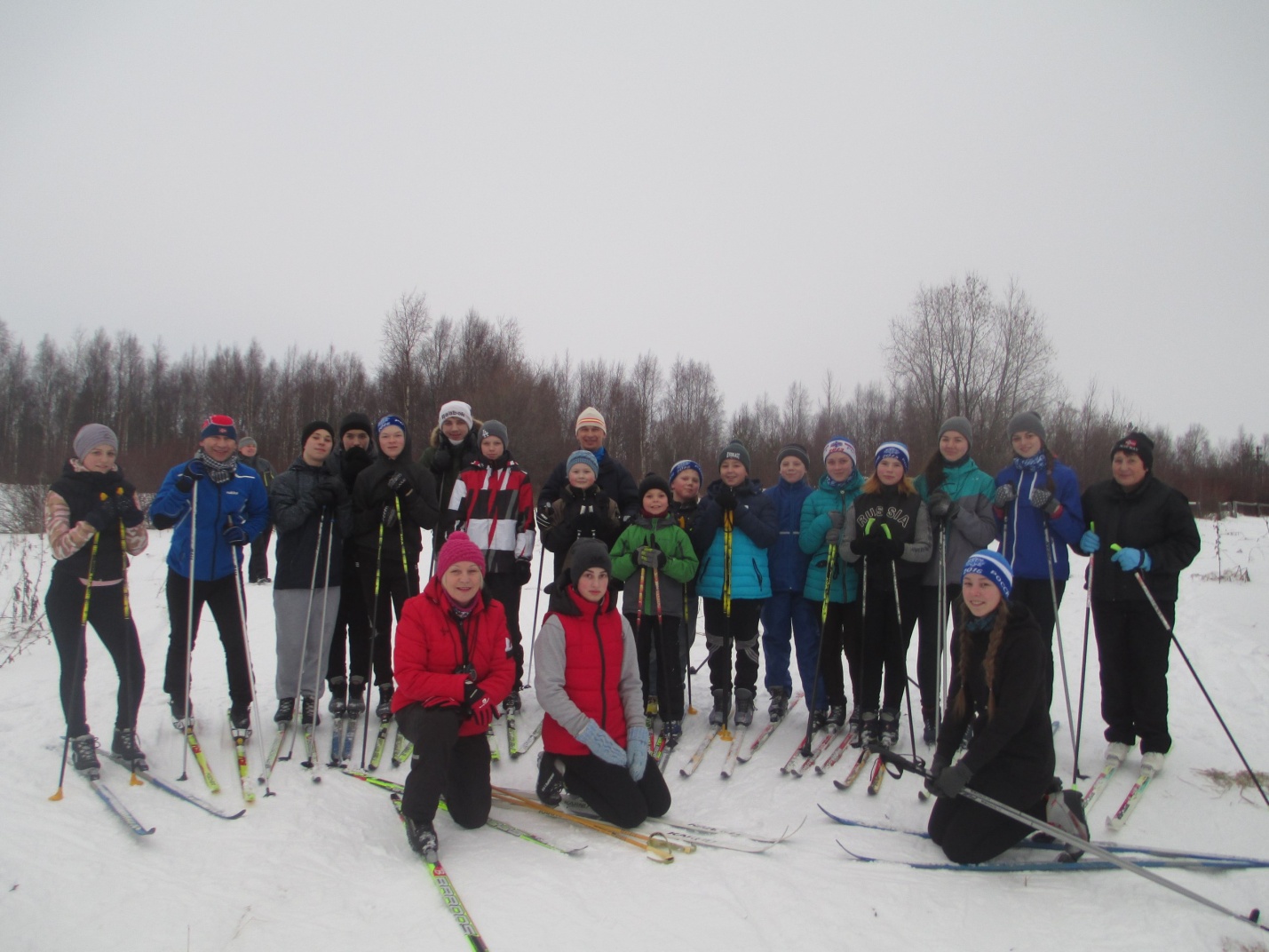 